Информация о возможности подачи документов, необходимых для поступления, с использованием суперсервиса "Поступление в вуз онлайн" посредством федеральной государственной информационной системы "Единый портал государственных и муниципальных услуг (функций)"В соответствии с разделом VI п. 49 ч. 3 «Правил приема в ФГБОУ ВО «Уральский государственный университет путей сообщения» на обучение по образовательным программам высшего образования – программам бакалавриата, программам специалитета, программам магистратуры»:«Документы, необходимые для поступления, представляются (направляются) в УрГУПС одним из следующих способов:…3) направляются в университет в электронной форме посредством электронной информационной системы университета, а также посредством ЕПГУ. Прием документов от поступающих на ЕПГУ будет осуществляться с 20 июня.»ЧИПС УрГУПСтелефон приемной комиссии (351) 219-07-07, 219-07-71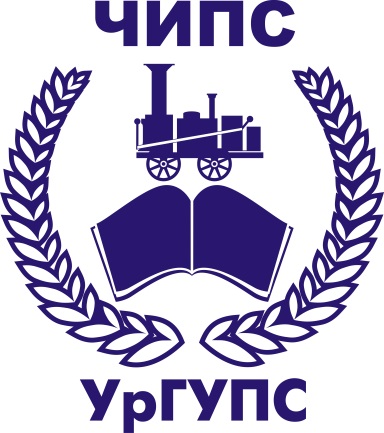 